Государственное бюджетное общеобразовательное учреждение Самарскойобласти основная общеобразовательная школа №11 имени Героев воинов-интернационалистов города Новокуйбышевскагородского округа Новокуйбышевск Самарской областиструктурное подразделение «Детский сад «Надежда»_____________________________________________________________________________КОНСУЛЬТАЦИЯ ДЛЯ РОДИТЕЛЕЙ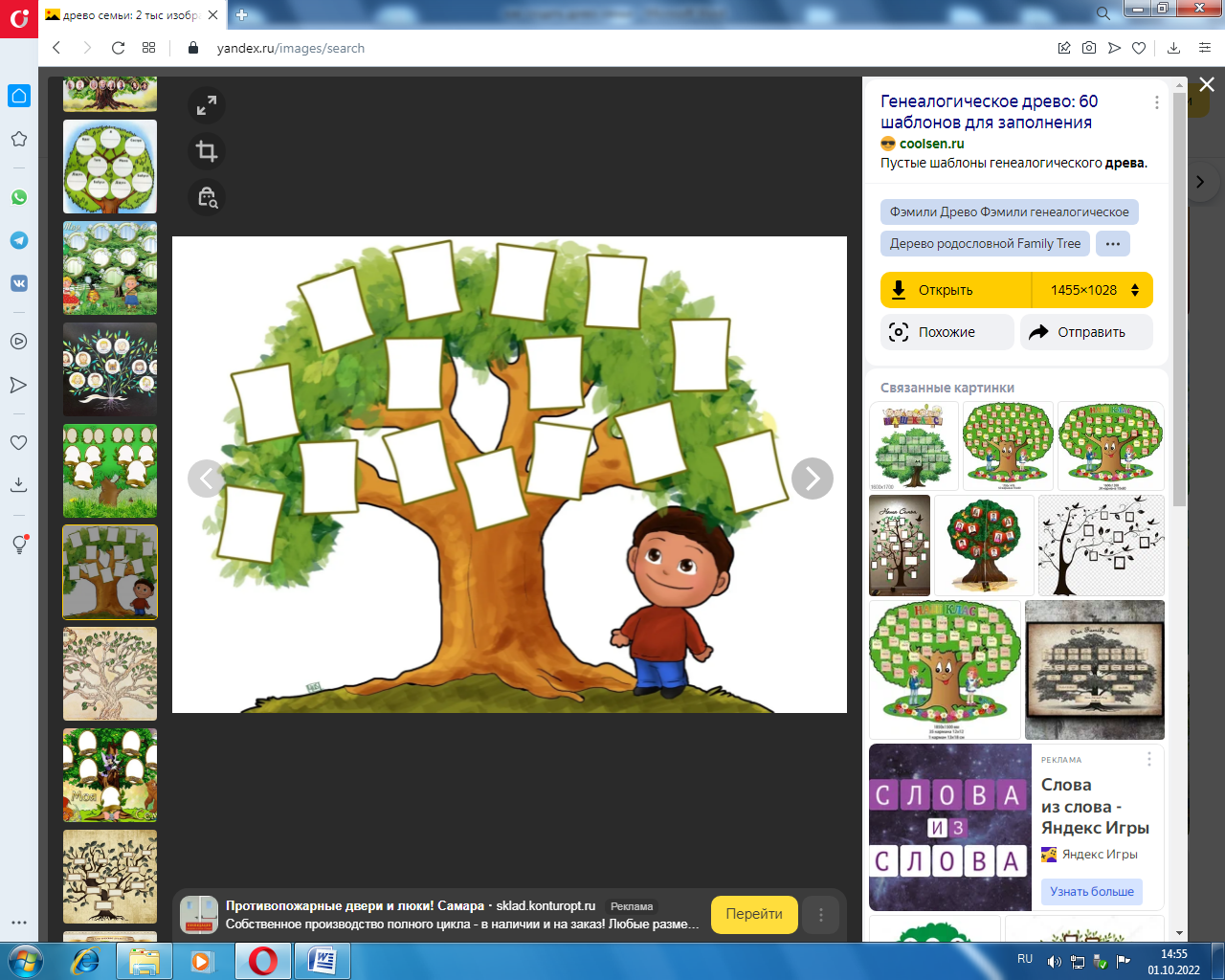  «КАК СОЗДАТЬ ДРЕВО СЕМЬИ»Подготовила воспитатель Воейкова С.Д.2023 Г.Консультация для педагогов  «Семейное древо»Описание работы: Консультация рассчитана для совместного творчества детей подготовительной группы, для педагогов дошкольного и школьного образования, для родителей.Задачи:Ø  Расширять знания о генеалогическом древе.Ø Познакомить с методами и приемами работы по изготовлению семейного дерева.Ø Воспитание семейных ценностей,Ø Способствовать формированию уважительного отношения детей к своим родителям и родителей к своим детям.Цель:Ø Развитие мелкой моторики у детей, воспитание семейных ценностей, приобщение ребенка к прекрасному.Оборудование и материалы: бумажный пакет, картон, цветной картон, ножницы, ленты, шаблоны сердечек, термо-клей, декоративные листочки, цветочки, бусины, салфетки.Ход работы:  1. Теоретическая  часть.В нашем современном мире мало кто из родителей и детей знает свою родословную. А ведь история семьи занимает значительное место в жизни человека. Ведь многие семейные праздники или традиции происходят из далекого прошлого, то есть от предков. С точки зрения психологии и педагогии, человек не знающую свою родословную, как чистый лист, он не имеет никаких представлений о семейных ценностей, традициях.Семья для ребенка - это среда, с определенными условиями для его физического, психического и умственного развития. Для создания благополучной среды, для развития ребенка и укрепления семьи, можно использовать такую форму работу, как составление семейного  древа.  Использовать древо можно как подарок или для украшения собственного дома. Для того чтобы сделать семейное древо своими руками, достаточно знать родословную и иметь немного фантазии.  2. Практическая часть.   Сегодня я покажу вам, как создать семейное дерево. Для того чтобы создать такое необычное и оригинальное украшение для дома или стильный подарок, вам понадобится бумажный пакет, а также ножницы с картоном, На дно бумажного пакета нужно положить прямоугольный лист картона. После чего нужно завернуть пакет вокруг своей оси несколько раз. Заворачивать пакет нужно в направлении снизу вверх, и не выше его середины. После этого на верхней части бумажного пакета нужно сделать острыми ножницами несколько надрезов по вертикали – у вас получатся широкие бумажные полосы.  Из широких полосок скручиваем веточки. После этих нехитрых манипуляций у вас получится необычное деревцо из бумаги. Отставляем наш каркас и займёмся самими сердечками. Я распечатала два шаблона сердечек. Один, по которому, нужно будет вырезать фотографии, а второй, с которым мы будем работать. На картоне рисуем по шаблону сердечки, одних и других одинаковое количество Вырезаем сердечки ,между  собой склеиваем, внутрь приклеиваем петельку от тесьмы и оклеиваем тесьмой по периметру. Приклеиваем бусинки. На веточки навешиваем сердечки. Приклеиваем листики, цветочки. В сердечки я планирую поместить фотографии.Вот такое чудесное семейное дерево получилось. Всем семейного счастья и любви. Спасибо за внимание.